Как приобщить детей к нравственно-патриотическому воспитанию?1.Приучайте ребенка бережно относиться к вещам, игрушкам, книгам.Объясните ему, что в каждую вещь вложен труд многих людей. Бережному отношению к книгам, способствуйте развитию интереса к содержанию. Сходите с ребенком в библиотеку и посмотрите . Как там хранят книги. этот игровой прием «как в библиотеке» поможет приучить ребенка к бережному отношению к книге.2. Дошкольники очень рано начинают проявлять интерес к истории страны, края. Если в городе есть памятники, организуйте к ним экскурсии и расскажите все, что вы знаете, о том, как чтят память погибших. По нашей стране и по всему миру можно совершать увлекательные путешествия по глобусу, картам и фотографиям.                         3. Если у ребенка есть строительный материал, можно предложить ему построить дом. Когда дом построен, поиграйте с ребенком в «новоселье», помогите разместить кукол, зайчиков, мишек. Посмотрите, прочно ли построен дом, красив ли, удобен ли для жилья.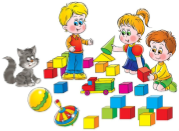  4. Воспитывайте у ребенка уважительно-бережное отношение к хлебу.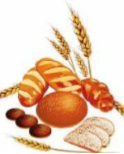 Понаблюдайте за тем, как привозят и разгружают хлеб, сколько труда в него вложено вместе с ребенком посушите остатки хлеба, сделайте сухарики.5. Любовь к Родине -это и любовь к природе родного края.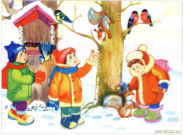 Общение с природой делает человека более чутким, отзывчивым. Полезно отправиться с ребенком в лес, чтобы полюбоваться его красотой. Воспитывая любовь к родному краю, важно приучать ребенка беречь природу, охранять егоПамятка для родителей"В вашей семье и под вашим руководством   растет будущий гражданин, будущий деятель и будущий борец... Все, что совершается в стране, через вашу душу и вашу мысль должно приходить к детям" (А.С. Макаренко).Как воспитыватьмаленького патриота?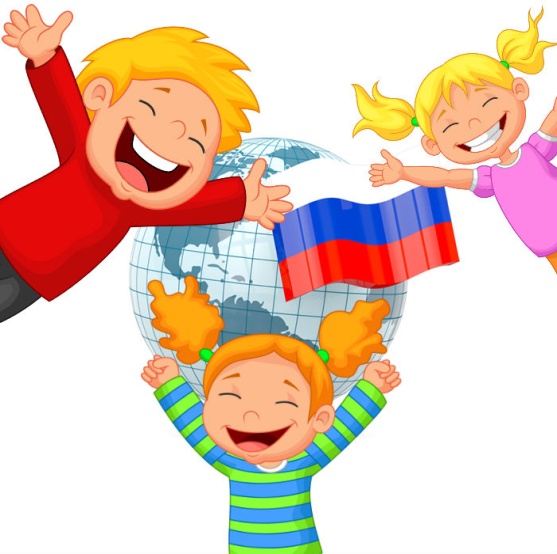 Воспитатель первой категории Мецерицян Р. А.Советы родителям«Как воспитывать в ребенке патриота?»* Если в детстве ребенок испытывал чувство жалости к другому человеку ,радость от хорошего поступка, ,гордость за своих родителей, восхищение от соприкосновения с прекрасным подвигом, он приобрел эмоциональный опыт.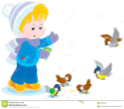 *Воспитание маленького патриота начинается с самого близкого для него– родного дома, улицы, где он живет, детского сада.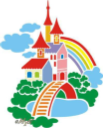 Обращайте внимание ребенка на красоту родного города.Во время прогулки расскажите, что находится на вашей улице, поговорите о значении каждого объекта.*Дайте представление о работе общественных учреждений: почты, магазины, библиотеки и т д. Понаблюдайте за работой сотрудников этих учреждений, отметьте ценность их труда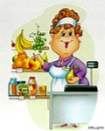 *Вместе с ребенком принимайте участие в труде по благоустройству и озеленению своего двора.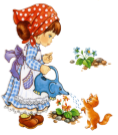 Читайте ему книги о родине, ее героях, о традициях, культуре своего народа.Учите ребенка правильно оценивать свои поступки и поступки других людей. Поощряйте ребенка за стремление поддерживать примерное поведение в общественных местах.Пословицы и поговорки о Родине:Одна у человека мать – одна и Родина.От Родины теплом веет.При солнце тепло, при Родине добро.Где родился – там и сгодился.Родина – мать, умей за неё постоять.Родина краше солнца, дороже золота.Для Родины своей ни сил, ни времени не жалей.Для родной Отчизны, не жаль и жизни.«Что мы Родиной зовем?» Что мы Родиной зовём? Дом, где мы с тобой живём, И берёзки, вдоль которых Рядом с мамой мы идём. Что мы Родиной зовём? Поле с тонким колоском, Наши праздники и песни, Тёплый вечер за окном. Что мы Родиной зовём? Всё, что в сердце бережём, И под небом синим-синим Флаг России над Кремлём. 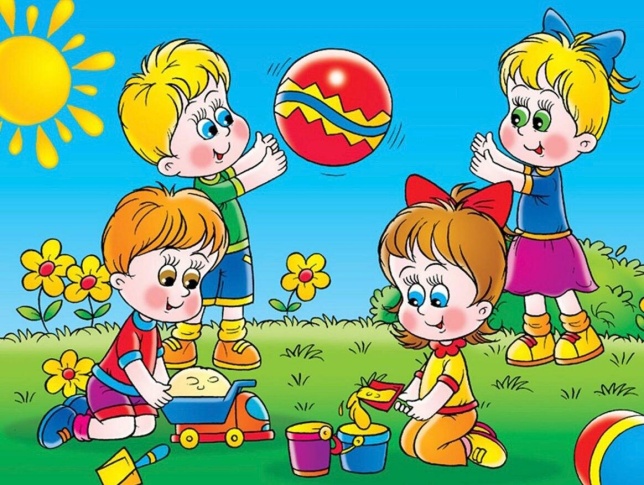 